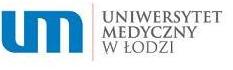 DZIEKANAT ODDZIAŁU STOMATOLOGICZNEGO                             .................................................................................... Nazwisko i imię studenta..................................................................................                     nr albumuProgram praktyk wakacyjnych dla studentów IV rokuna  kierunku lekarsko - dentystycznymw zakresie   praktyki lekarsko-dentystycznej w gabinecie stomatologicznymRegulamin praktykPraktyki wakacyjne są obowiązkowe i trwają 4 tygodnie – 120 godzinStudenci winni pracować w ramach 6-godzinych dyżurów - na wszystkich zmianachPraktyki odbywają się zgodnie z programemPraktyki podlegają obowiązkowemu zaliczeniu.Zaliczenie praktyk wraz z oceną poświadcza na karcie praktyk ordynator lub kierownik placówki organizacji zdrowia na podstawie obecności oraz zdobytej wiedzy i wiadomościOstatecznego zaliczenia praktyk dokonuje powołany przez Dziekana Oddziału, spośród nauczycieli akademickich, opiekun praktyk studenckich Opiekun może wyrazić zgodę na odbycie praktyki w wybranej przez studenta placówce ochrony zdrowia, jeżeli charakter wykonywanej przez studenta pracy będzie zgodny z programem praktykNieobecność studenta na praktykach może być usprawiedliwiona jedynie zwolnieniem lekarskim. Choroba dłuższa niż 3 dni powoduje konieczność przedłużenia praktyki o odpowiedni okresOrganizacja praktyki lekarsko-dentystycznej w gabinecie stomatologicznym            A. Cele i zadania szkolenia praktycznego: Zdobywanie praktycznych umiejętności z zakresu profilaktyki, diagnostyki i leczenia stomatologicznego pacjentówB. Wykonywane czynności:Chirurgia stomatologicznaBadanie podmiotowe i przedmiotowe, planowanie leczeniaWykonywanie znieczuleń miejscowych – środki i technikiUsuwanie zębów – techniki, zaopatrywanie rany poekstrakcyjnejPołączenie ustno - zatokowe – rozpoznanie, postępowanieRopne okolice twarzy i szyi – rozpoznawanie, leczenieChoroby błony śluzowej i przyzębiaBadania  podmiotowe i  przedmiotowe, planowanie  leczeniaUsuwania złogów nazębnychLeczenie zachowawcze i fizykalne chorób przyzębiaOcena stanu błony śluzowej jamy ustnejEndodoncjaOcena kliniczna i radiologiczna stanu miazgi i tkanek okołowierzchołkowychLeczenie endodontyczne powikłań próchnicy i urazów zębów           Normy okluzjiDiagnostyka dysfunkcji układu stomatognatycznegoPobieranie wycisków i analiza modeliPlanowanie i leczenie zaburzeń czynnościowych narządu żuciaOrtodoncjaPrzygotowanie jamy ustnej pacjenta do leczenia ortodontycznegoAnaliza modeli łuków zębowychZasady zapobiegania wadom  zgryzuWczesne leczenie ortodontyczne prostymi metodamiPropedeutyka i diagnostyka stomatologicznaBadanie  podmiotowe i  przedmiotowe, planowanie kompleksowego leczeniaDiagnostyka zaburzeń narządu żuciaProtetyka Analiza i przygotowanie podłoża do leczenia protetycznegoUzupełnienie braków zębowych protezami ruchomymi częściowymi  i całkowitymiSzlifowanie zębów pod stałe  uzupełnienia protetyczneZagadnienia profilaktyczne w protetyce stomatologicznejRadiologia ogólna i stomatologicznaRóżne techniki radiologiczne – asysta przy wykonywaniu zdjęć rtgAnaliza zdjęć rtg – zębowych, zgryzowych,  pantomograficznych, CT, CBCT            Stomatologia dziecięcaBadania  podmiotowe i  przedmiotowe, planowanie postępowania profilaktyczno- leczniczegoAnaliza czynników ryzyka rozwoju próchnicyOcena stanu jamy ustnej – wskaźnikiPrzeprowadzenie zabiegów profilaktycznychLeczenie próchnicy prostej i powikłanejUrazowe uszkodzenia zębów - planowanie leczenia, pierwsza pomocStomatologia zachowawczaBadania  podmiotowe i  przedmiotowe, planowanie leczeniaDiagnostyka różnicowa próchnicy prostej - postępowanieDiagnostyka i leczenie próchnicy powikłanejLeczenie zachowawcze pacjentów w podeszłym wieku.................................................................................... Nazwisko i imię studenta..................................................................................                     nr albumuPoświadczam odbycie praktyki w zakresie  procedur klinicznych  - 120 godz.w okresie od ................................ do .................................oceniam  odbyte praktyki na stopień………………… (słownie)………………………………….………                                                                                                                       ............................................................                                              ………………………………………            pieczątka ogólna					             	    pieczątka imienna                                                                                                                                            i podpis